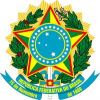 SERVIÇO PÚBLICO FEDERALCONSELHO REGIONAL DE ENGENHARIA E AGRONOMIA DA PARAÍBA CREA-PBERRATAPROCESSO N° 1073109/2017AQUISIÇÃO DE MOBILIÁRIO INSPETORIA DO CREA-PB NA CIDADE DE GUARABIRA-PBConsiderando o Edital de Licitação 08/2017 que tem como objeto Aquisição de Mobiliário para a nova Inspetoria do CREA-PB na cidade de Guarabira-PB;Considerando que o mesmo foi publicado no dia 24 de agosto no Diário Oficial da União;Considerando que o recurso advém do Convênio n° 32/2016 que tem como Concedente o Conselho Federal de Engenharia e Agronomia – Federal e Convenente o Conselho Regional de Engenharia e Agronomia da Paraíba – CREA-PB, no valor de R$ 134.663,70 (cento e trinta e quatro mil seiscentos e sessenta e três reais e setenta centavos), sendo o valor de R$ 69.191,57 (sessenta e nove mil cento e noventa e um reais e cinquenta e sete centavos) para aquisição de mobiliário para a nova Inspetoria do Crea-PB na cidade de Guarabira-PB e o valor de R$ 65.472,13 (sessenta e cinco mil quatrocentos e setenta e dois reais e treze centavos) para o setor de atendimento ao público da sede do CREA-PB;Considerando que os valores apresentados no Edital publicado diferem do apresentado no projeto que foi analisado e aprovado pelo Federal, seguem os novos valores máximos, e o dia da licitação permanece inalterado. LOTE 01MOBILIÁRIO PARA A NOVA INSPETORIA DO CREA-PB NA CIDADE DE GUARABIRA-PBItem 1- 02 (duas) mesas medindo no mínimo 1400x600mm; Quantidade (1) x Preço Unitário (2) = Preço Total (1 x 2)        02                       1.126,68                      2.253,36Item 2- 02 (duas) mesas medindo no mínimo 1600x600mm; Quantidade (1) x Preço Unitário (2) = Preço Total (1 x 2)        02                        996,91                   1.996,82Item 3- 02 (duas) mesas em L medindo 1600x1600mm; Quantidade (1) x Preço Unitário (2) = Preço Total (1 x 2)        02                    1.861,18                   3.722,37Item 4- 01 (uma) mesa de reunião oval medindo 2400x1200mm; Quantidade (1) x Preço Unitário (2) = Preço Total (1 x 2)        01                    2.285,33                            2.0285,33Item 5- 02 (dois) gaveteiros volante medindo 400x500x583 com 2 (duas) gavetas e 1 (um) gavetão;Quantidade (1) x Preço Unitário (2) =  Preço Total (1 x 2)        02                  978,41                            1.956,82Item 6- 01 (um) armário médio com tampo de 25mm, 2 (duas) portas com fechadura medindo 800x500x1000mm;Quantidade (1) x Preço Unitário (2) =   Preço Total (1 x 2)        01                   1.168,95                              1.168,95Item 7- 02 (dois) armário alto com tampo de 25mm, 2 (duas) portas com fechadura medindo 800x500x2100mm;Quantidade (1) x Preço Unitário (2) = Preço Total (1 x 2)        02                   1.907,31                       3.814,62tem 8- 14 (quatorze) cadeiras giratórias de espaldar médio com braço;Quantidade (1) x Preço Unitário (2) =  Preço Total (1 x 2)        14                  1.392,14                        19.489,99Item 9- 07 (sete) cadeiras fixas/interlocutor de espaldar médio com braço;Quantidade (1) x Preço Unitário (2) = Preço Total (1 x 2)        07                      521,94                     3.653,61Item 10- 32 (trinta e duas) cadeiras fixas em polipropileno com prancheta escamoteávels;Quantidade (1) x Preço Unitário (2) = Preço Total (1 x 2)     32                       901,64                      28.852,652Preço Global referente à soma dos 10 (dez) itens do LOTE 01 = R$ 69.191,57  (sessenta e nove mil cento e noventa e um reais e cinquenta e sete centavos).Os preços contidos neste orçamento já incluem todos os custos e despesas, tais como: custos diretos e indiretos, tributos incidentes, taxa de administração, materiais, serviços, encargos sociais, trabalhistas, seguros, frete, embalagens, lucro e outros necessários ao cumprimento integral do objeto deste Termo de Referência.